Piątek: CZYM PODRÓŻUJEMY?Temat dnia: Bezpieczne podróżeWitajcie Kochani!1. „Jakie towary wiezie statek?”- zabawa dydaktyczna.Rodzic podaje na jaką głoskę lub sylabę zaczynają się nazwy słów określających towar na statku np. Statek wiezie towar na „Z”. Dzieci podają wyrazy rozpoczynające się od „z”: zebra, zegar, zabawka itd.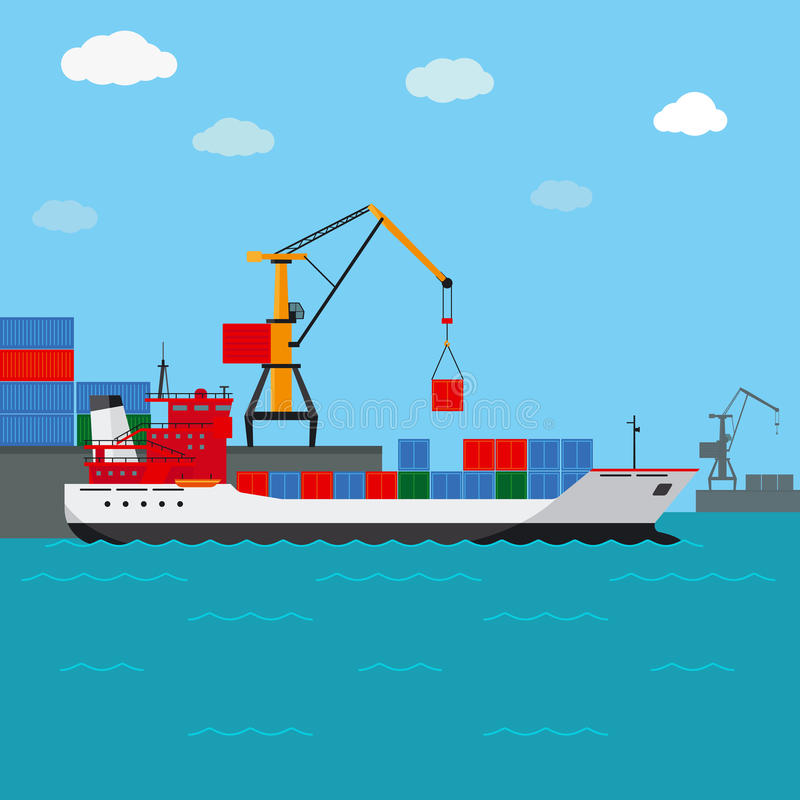 2. „Opowiadanie Tomka” Iwona Grygorowicz- słuchanie opowiadania.Tomek przyszedł dzisiaj do przedszkola w doskonałym humorze. Aż się wszyscy zdziwili, bo przecież Tomek nie lubi rano z nikim się bawić ani rozmawiać. Tak ma i już. A dzisiaj Tomkowi buzia się nie zamykała. No musi, musi szybko opowiedzieć o tym chłopaku z filmu. 
To był taki film o chłopcu, który zawsze się spieszył- mówi Tomek. I ten chłopiec jechał autobusem i nie siedział tylko stał i niczego się nie trzymał. A jak autobus zahamował…W tym momencie rodzic przerywa opowiadanie a dziecko próbuje wymyśleć dalszy ciąg. Przyjmujemy wersję zdarzenia zaproponowaną przez dziecko i kontynuujemy opowiadanie.Ale, wiecie co?- mówi Tomek. To nie wszystko co się wydarzyło , bo kiedy ten chłopak wysiadł z autobusu, to od razu pobiegł na drugą stronę ulicy, wcale się nie zatrzymał, nawet na chwilę i…W tym momencie rodzic przerywa opowiadanie a dziecko próbuje wymyśleć dalszy ciąg. Przyjmujemy wersję zdarzenia zaproponowaną przez dziecko i kontynuujemy opowiadanie.Tomek był bardzo przejęty zachowaniem chłopca z filmu i stwierdził, że nikt z jego grupy nie zachowałby się tak nieodpowiedzialnie. A jak wy myślicie?Rozmowa na temat przestrzegania zasad bezpieczeństwa w przestrzeni publicznej, na ulicy, w komunikacji miejskiej.3. „Numery alarmowe”– zabawa z elementami dramy (rozmowa telefoniczna).Na początek przypomnijcie sobie numery alarmowe a następnie rodzic/rodzeństwo wraz z dzieckiem symuluje rozmowę telefoniczną.Rodzic : Zderzyły się samochody, musimy zadzwonić po pomoc.Dziecko : Masz tu numery alarmowe. Do straży 998, na pogotowie 999, na policję 997.  
A najlepiej zadzwoń na ogólny 112.Rodzic : Halo czy to numer 112? Nazywam się… Zdarzył się wypadek drogowy. Na ulicy…4.  Zabawa „Prawda czy fałsz?” – odpowiedz czy podane zdania są prawdziwe czy fałszywe:- Zanim przejdziemy na drugą stronę ulicy trzeba się zatrzymać i popatrzeć jakie jest światło. (PRAWDA)- Kiedy stoimy w jadącym autobusie nie musimy się niczego trzymać. (FAŁSZ)- Na drugą stronę ulicy przechodzimy przez przejście dla pieszych. (PRAWDA)- Jeśli nie ma sygnalizacji świetlnej, to przed przejściem zatrzymujemy się, patrzymy 
w lewo, w prawo i jeszcze raz w lewo, jeśli nie jedzie żaden pojazd, można przejść. (PRAWDA)- Jeśli jest światło czerwone, przez ulicę można szybko przebiec. (FAŁSZ)- Dzieci mogą chodzić po ulicy same, bez opieki dorosłych. (FAŁSZ)- W samochodzie trzeba zapinać pasy bezpieczeństwa. (PRAWDA)- Nie można się bawić w pobliżu ulicy i jeżdżących pojazdów. (PRAWDA)- Jeśli wydarzy się wypadek, należy dzwonić na policję lub na numer alarmowy 112. (PRAWDA)5. „Rodzinna wycieczka” – posłuchaj piosenkihttps://www.youtube.com/watch?v=tlCH6BFEISgRodzinna wycieczkaWyjeżdżamy na wycieczkęnaszym samochodem,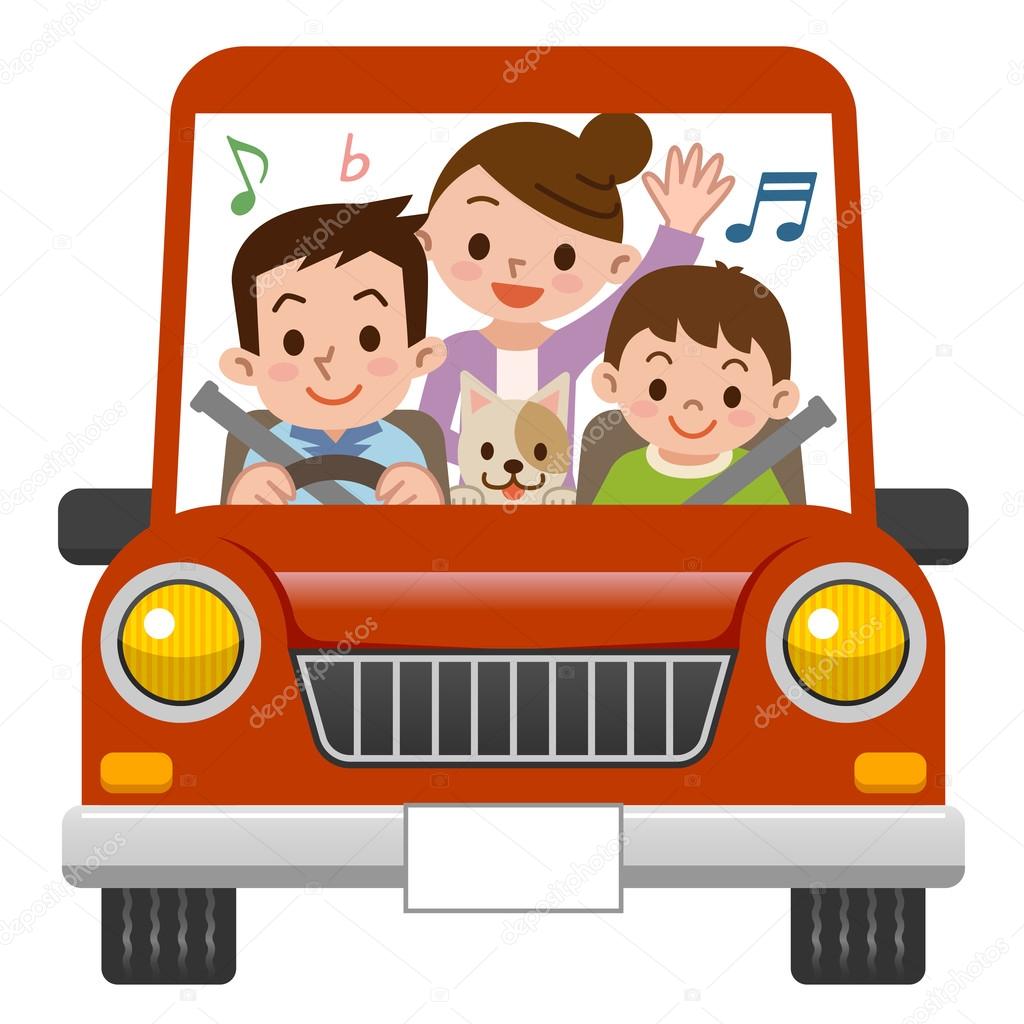 kiedy siadam w fotelikuzaczynam przygodę.                      Ref. Rodzinna wycieczkana czterech kółeczkach!Zapinamy pasy,jedziemy na wczasy! Droga wije się przez pola,lasy i miasteczka,z mostu widać jak turyścipłyną na łódeczkach.Ref. Rodzinna wycieczka... Na poboczu stoją znakijazdę ułatwiają,dzięki nim podróżującycel swój osiągają.Ref. Rodzinna wycieczka...6. Odpowiedz na pytania:Co robimy gdy wsiądziemy do samochodu?Co robią turyści?Co ułatwia jazdę podróżującym?Następnie posłuchaj piosenki jeszcze raz i spróbuj zaśpiewać.7. „Czym pojedziemy na wakacje?”- połącz dzieci z odpowiednim obrazkiem a następnie pokoloruj obrazki.Miłej zabawypani Renia i pani GabrysiaCzym pojedziemy na wakacje?Połącz dzieci z odpowiednim obrazkiem. Pokoloruj obrazki.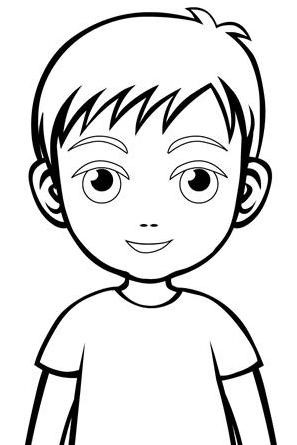 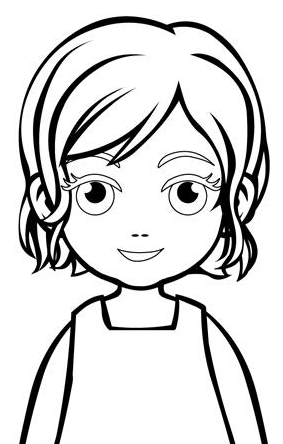 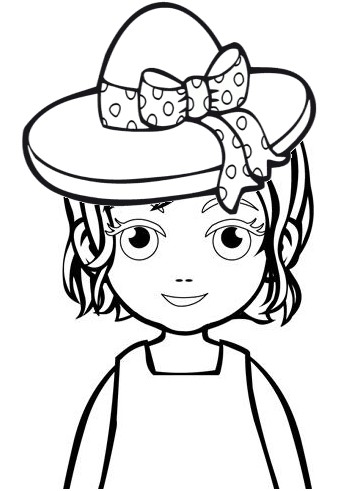 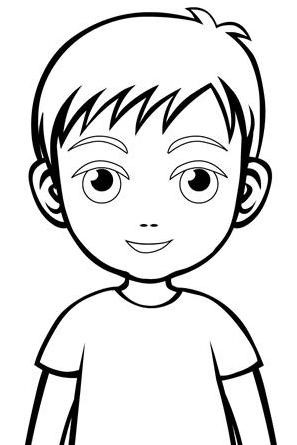 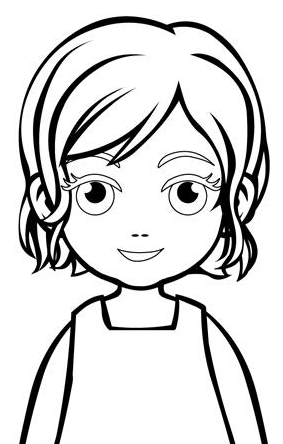 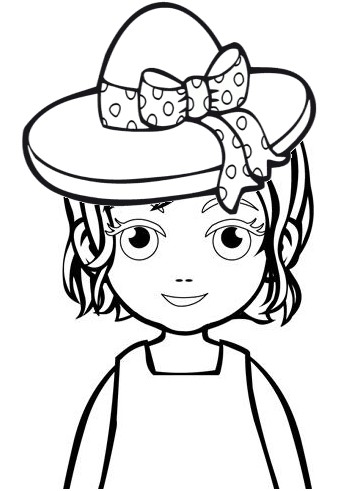 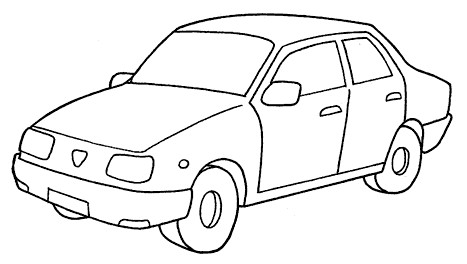 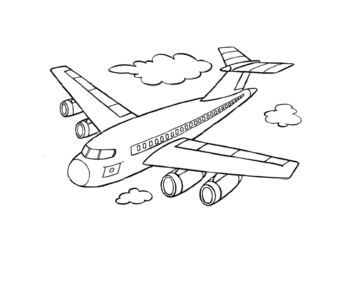 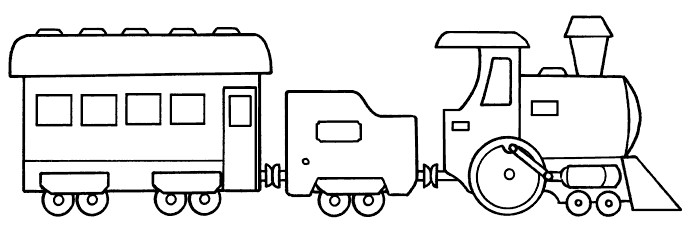 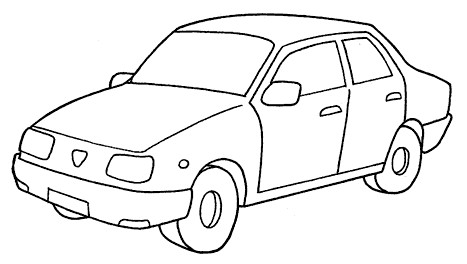 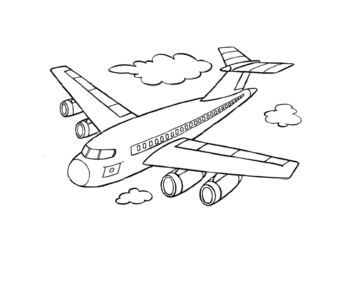 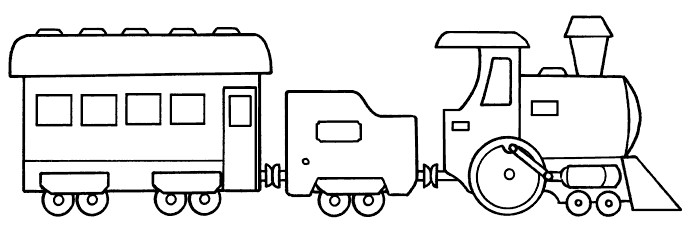 